Ispit održan 01.09.2023. su položili sledeći studenti:Uvid u radove se organizuje samo za studente koji nisu pozvani na usmeni ispit, u utorak 05.09.2023 u učionici MI 15 sa početkom u 10:30h.U Novom Sadu 04.09.2023. godPredmetni nastavnikProf. dr Dragan Rajnović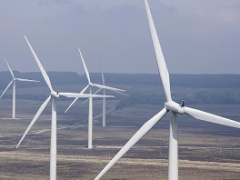 Rezultati ispitaMATERIJALI U INŽENJERSTVUR. br.Br. indeksaPrezimeImeI deoII deoIII deoIV deoGT 2/2022MiloševićPetar10,0GT 20/2022SavićJelena10,0